有效磁导率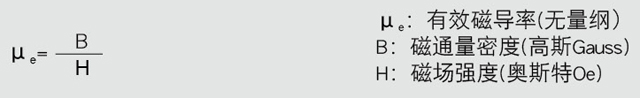 